О признании утратившим силупостановления администрацииПорецкого района ЧувашскойРеспублики от 20.04.2022г.№ 88 «Об организации отдыхадетей, их оздоровления и занятостив Порецком районе в 2022г.»В соответствии с постановлением администрации Порецкого муниципального округа Чувашской Республики от 28.03.2024г. №102 «Об организации отдыха детей, их оздоровления и занятости в Порецком муниципальном округе Чувашской Республики в 2024г.», администрация Порецкого муниципального округа Чувашской Республики  п о с т а н о в л я е т:1.Признать утратившим силу постановление администрации Порецкого района Чувашской Республики от 20.04.2022г.  №88  « Об организации отдыха детей, их оздоровлении и занятости в Порецком районе в 2022 г.».  2.Настоящее постановление вступает в силу со дня его официального опубликования в издании «Вестник Поречья» и подлежит размещению на официальном сайте Порецкого муниципального округа в информационно-телекоммуникационной сети «Интернет».Глава Порецкогомуниципального округа                                                                                           Е.В. Лебедев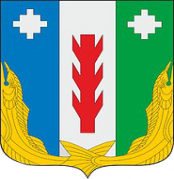 Администрация Порецкого муниципального округа Чувашской РеспубликиПОСТАНОВЛЕНИЕ20.06.2024 г. № 268  с. ПорецкоеЧăваш РеспубликинПăрачкав муниципалитет округӗн администрацийĕ    ЙЫШĂНУ        20.06.2024 г. № 268             Пăрачкав сали